金門縣政府政風處「金門大橋烈嶼端區段徵收範圍道路施工不良」專題報告前言本處謹承貴會109年11月11日第7屆程序會第17次會議決議提報專案報告。依貴會109年11月2日考察烈嶼鄉重大工程現場指示及109年11月5日金議事字第1090003110號函示會勘紀錄事項辦理查處作為。查調作為為明確瞭解工區現況，本處積極聯繫本府工務處安排再赴「金門大橋兩端橋頭周邊地區區段徵收公共設施開發工程(烈嶼基地)」（下稱案一）、「烈嶼鄉八青路道路整體改善工程」（下稱案二）及「金門縣烈嶼鄉烈嶼國中周邊地區市地重劃工程(第一期)-(二)」（下稱案三）等3案施工地點查勘；109年11月3日由工務處（土木工程科蔡科長水進及2名同仁）、本處（吳科長）進行全區查勘。依貴會函示紀錄於109年11月9日請本府工務處提供書面說明及佐證資料查參，摘述如次：（詳P9附件一）案關道路工程之規劃設計、監造、工程承商基本資料。道路工程其「AC路面」基底層及路面「設計圖說」、「施工日誌」、「監造紀錄」、「初驗紀錄」、「驗收紀錄」、「檢（試）驗規範」、「檢（試）驗紀錄」、「抽驗比例」等資料。道路工程有關「龜裂」、「沈陷」之原因。道路工程其道路性質及施工規範事項。為在上揭資料未送達本處前及時瞭解工程概況，即透過「行政院公共工程委員會政府電子採購網」、「工程標案管理系統」及「經濟部商業司全國工商服務入口網」查調案關工程基礎資料（摘如P10～27附件二、三、四）。執行進度基本資料部分：案一：「金門大橋兩端橋頭周邊地區區段徵收公共設施開發工程(烈嶼基地)」，業管單位「工務處」（見P10～15附件二）本案規設標採限制性招標（經公開評選或公開徵求）方式辦理，得標廠商為「思考工程顧問有限公司」（參與投標廠商：威信工程顧問股份有限公司），全案（含金寧端、烈嶼端）之規劃設計決標金額新臺幣（下同）1,048萬617元整（烈嶼基地部分約為5百萬元）；監造標同依限制性招標（經公開評選或公開徵求）方式辦理，投標廠商為「台灣世曦工程顧問股份有限公司」（下稱台灣世曦）及「黎明工程顧問股份有限公司」（下稱黎明公司）2家，由「台灣世曦」以594萬3,138元整得標；工程標採公開招標方式辦理，採購金額1億8,939萬1603元，經「發美營造有限公司」（下稱發美公司）、「鴻偉營造有限公司」、「裕林營造有限公司」3家廠商投標，由「發美公司」105年1月7日以1億7,762萬元整得標。「發美公司」負責人為「陳忠群」，資本額2,250萬元整；工程案於105年3月1日開工，108年1月2日通過驗收，結算金額1億9,142萬5,336元整（工務處表示，工程標案管理系統原登錄結算金額計算誤植1億9,449萬5,382元），本案保固期至111年1月1日止。案二：「烈嶼鄉八青路道路整體改善工程」，業管單位「烈嶼鄉公所」（見P16～20附件三）本案規劃設計及監造服務承商均為「陳勝川建築師事務所」，決標金額分為73萬8,000元整及57萬7,000元整；工程案之採購金額為1,628萬4,825元整，於101年1月10日由「昊海營造有限公司」（下稱昊海公司）得標（第二次開標僅1家廠商投標），決標金額1,497萬7,700元整。查「昊海公司」資本額2,250萬元整，負責人「許月梅」，本案開工日為101年2月18日，101年5月27日完工，101年7月30日通過驗收，結算金額1,483萬9,000元整，保固期三年（至104年7月30日截止）。次查，本案「八達樓子至鄉公所前路口」路段（總長320公尺，面積約2,560平方公尺），106年基於工程整體考量，納為案三路面鋪設範圍，該二案施作範圍允有部分重疊，本案雖逾保固期，仍得以案三執行該路段保固事項。案三：「金門縣烈嶼鄉烈嶼國中周邊地區市地重劃工程(第一期)-(二)」，業管單位「工務處」（見P21～27附件四）本案規設標與監造標均採限制性招標（經公開評選或公開徵求）方式辦理，規設標由「黎明公司」得標，參標廠商有「永力工程顧問有限公司」、「杜風工程顧問有限公司」，決標金額665萬1,185元整；監造標同由「黎明公司」得標，決標金額447萬6,467元整；工程採購金額為1億8,046萬39元整，第一次公開招標，計有「禾宏營造股份有限公司」（下稱禾宏公司）及「發美公司」2家廠商投標，106年5月26日由「禾宏公司」以1億6,799萬9,999元整得標。查「禾宏公司」負責人為「陳奎瑛」，公司資本額1億元整，全案於106年7月24日開工，108年7月11日完工，109年4月8日辦理部分驗收，全案結算金額1億8,706萬8,493元，惟涉臨時性施作設施爭議問題，尚有1,491萬9,736元迄109年11月16日未撥款，工程保固期至112年4月8日止。現地勘查部分：案一：工區道路查有單側（多數）或雙側（少數）道路龜裂情事（線型多數呈直線，少數呈斜線、ㄑ字、ㄣ字或不規則型），其寬度莫約1公分，長度多介於5至20公尺間，惟亦有長達70至120公尺者。其成因或涉基底層夯壓、管（涵）溝、鋪面厚度、壓實度，瀝青黏滯度、含油度等項，尚難以現場目測判奪，將續行瞭解形成龜裂之時點，進一步釐清是否涉及設計、監造、施作、檢（試）驗及驗收不實等情事。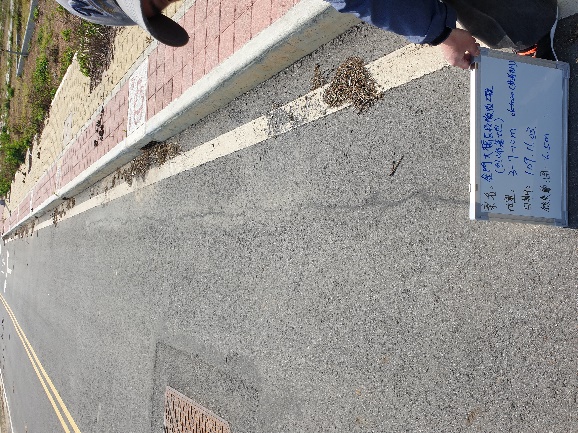 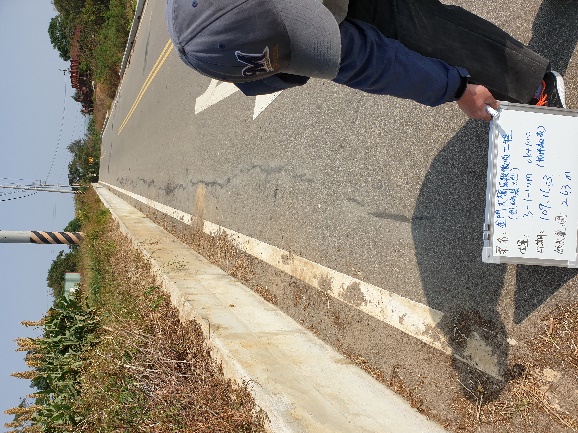 工區道路查有3處沈陷，沈陷範圍分為「30公分*70公分」、「30公分*1公尺」及「30公分*3公尺」許，沈陷原因尚待相關資料及專業單位判定。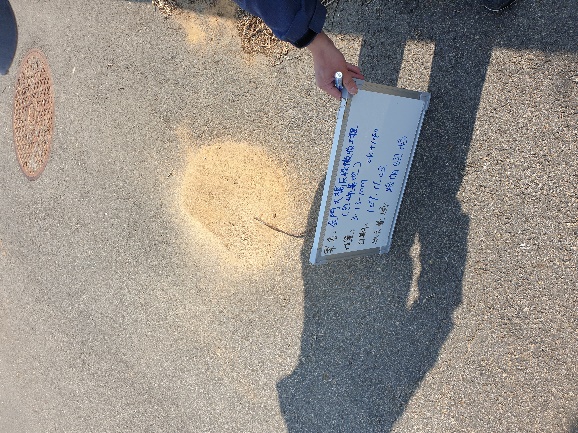 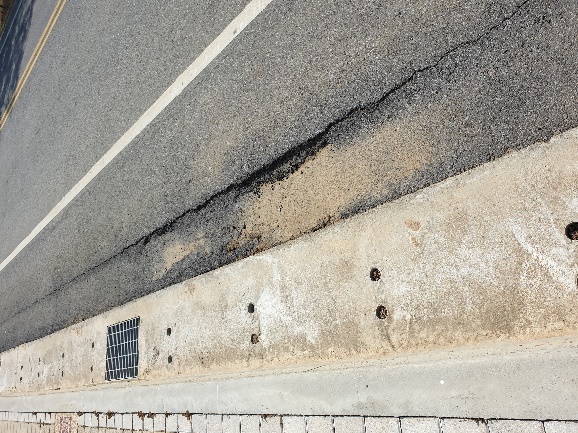 區域「自行車道」查有長達70至80公尺不等之不規則型龜裂，龜裂寬度約2公分許，深度約5公分許，其部分路樁並有傾斜坍倒情形。查該車道與「生態池」僅間隔約50公分許之軟質土壤，或有因土壤流失、支撐力不足，導致車道龜裂、沈陷，路樁傾斜坍倒之可能，惟確切原因尚待專業單位查明，另該車道是否涉有設計、監造不當等情，將進一步瞭解。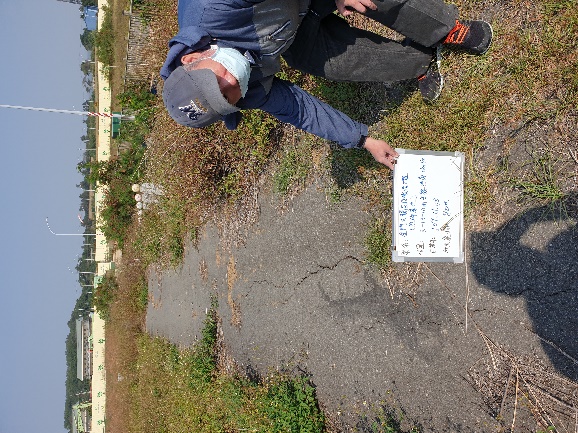 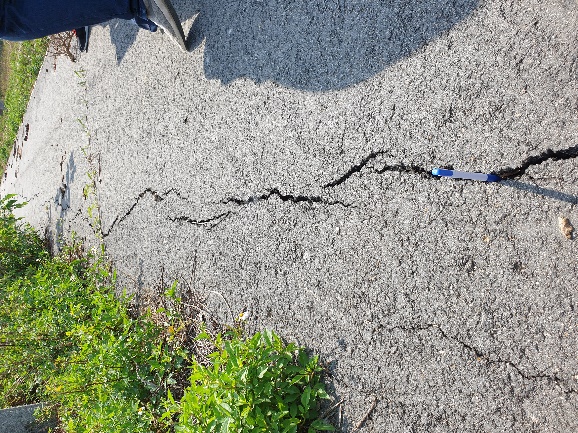 查有1處道路線型呈「曲型」，影響整體道路美觀，待進一步查明係「設計不良」、「監造單位未反應妥處」或「施工單位未按圖施作」等情。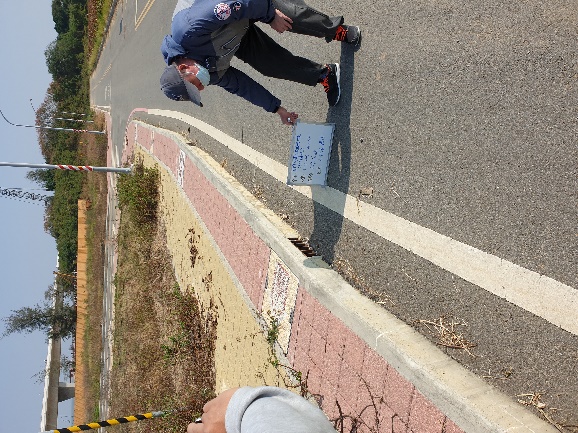 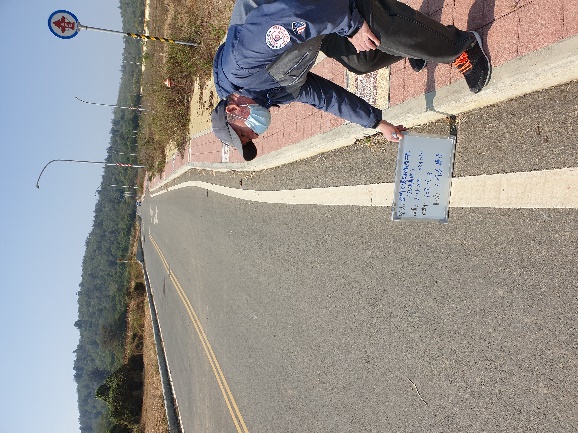 案二：道路經查鋪設有新、舊2層AC，每層目測均約5公分許，惟尚待進一步瞭解原設計圖說、施工項目編製時，其新鋪AC層有否刨除工項及其刨除深度。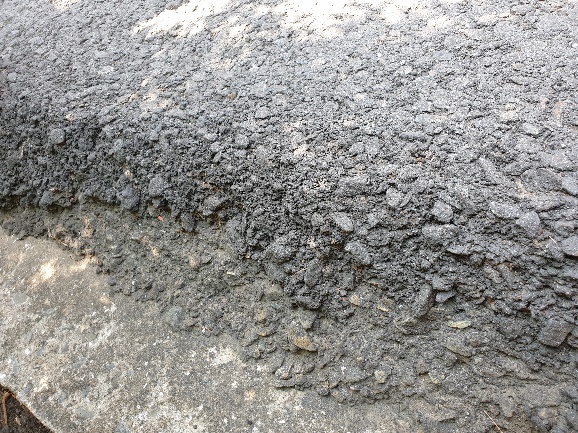 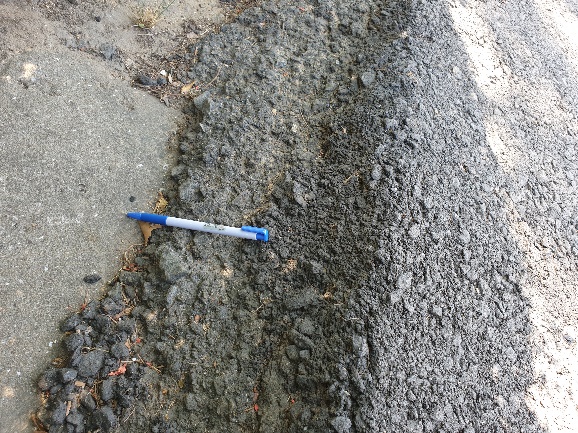 烈嶼鄉公所前店家之左側騎樓地面與路面高差僅有1公分許，惟右側高差則約4公分許，尚待進一步瞭解其成因係「設計不良」、「監造不實」或「未按圖施作」等事項。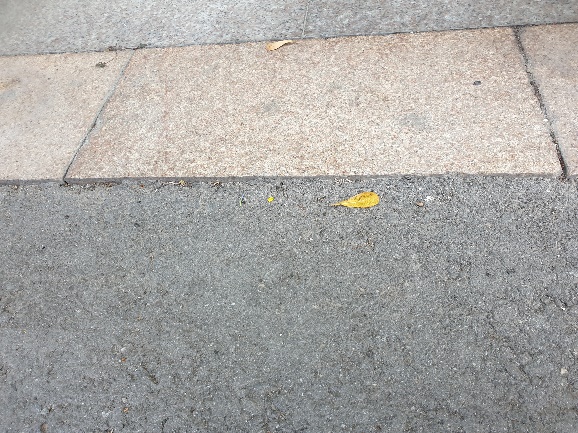 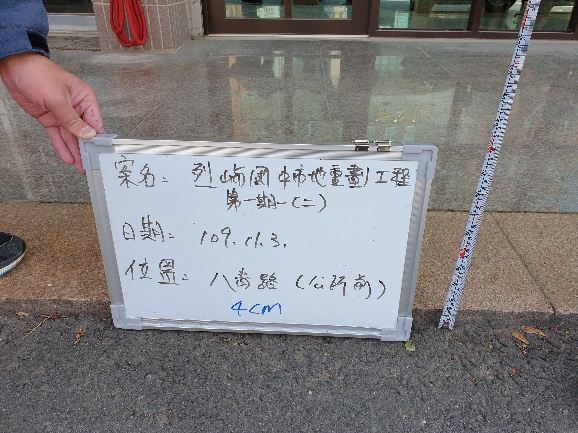 案三：工區道路鄰八青路、鄉公所側，查有3處長約6.4公尺、7公尺及17公尺之直線型龜裂，其成因同案一狀況續待進一步瞭解。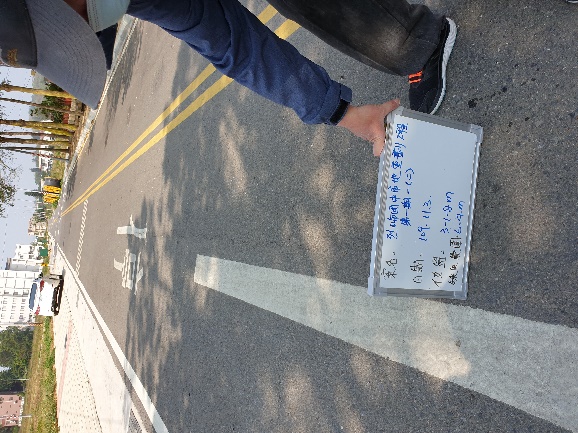 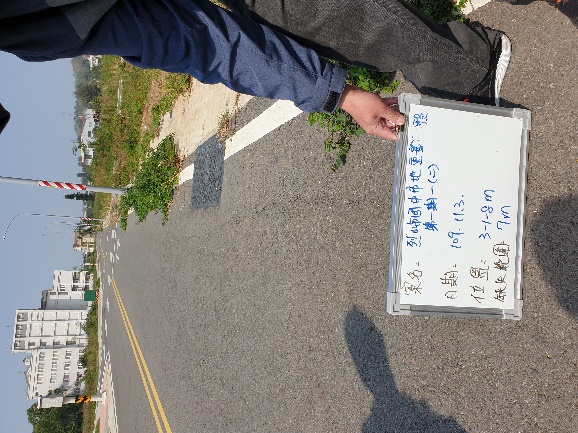 待釐清及續處事項查三案工程經貴會專案會勘及本處與工務處全區域全面查勘，確有「多處路面龜裂」、「路面沈陷」、「線型不佳」等瑕疵，依現場呈現之狀況研判，或涉「設計」、「監造」、「施工」、「督工」或「驗收」等各階段責任事項，本處刻積極調卷，現階段礙於卷證資料或有未足，尚難明確認定責任歸屬，將續行查處比對，如查有涉及設計、監造、施工、督工、驗收等責任事項，將依契約等民、刑事相關規定續處。鑑於上揭工程尚於保固期（案二與案三於「八青路鎮公所前路段」工區部分重疊，得以案三執行保固事項），將請工務處依各該契約規定及工務行政專業執行保固等事項，或另為適當處置，以確保本府權益及用路人安全。請貴處彙整書面說明及提供佐證資料如下：「金門大橋兩端橋頭周邊地區區段徵收公共設施開發工程(烈嶼基地)」案：本案之設計規劃監造購案「名稱」、「案號」、「招標方式」、「得標及參與投標廠商」、「得標金額」。本案「招標過程」、「招標方式」、「得標及參與投標廠商」、「得標金額」。本案「AC路面」工項部分，其基底層及路面「設計圖說（含自行車道）」、「工程細項名稱」、「工項金額」、「施工日誌（含照片）」、「監造紀錄」、「初驗紀錄（含照片）」、「驗收紀錄（含照片）」、「契約保固期規範」、「檢（試）驗規範」、「檢（試）驗紀錄」、「抽驗比例」。本案「AC路面」、「自行車車道」大範圍龜裂、沈陷之原因。本案道路性質（屬「縣道」、「鄉道」、「產業道路」或「其他」）及其施工規範要求。「烈嶼鄉八青路道路整體改善工程」案：本案之設計規劃監造購案「名稱」、「案號」、「招標方式」、「得標及參與投標廠商」、「得標金額」。本案「招標過程」、「招標方式」、「得標及參與投標廠商」、「得標金額」。本案「AC路面」是否需先行刨除？併請提供「設計圖說」、「施工日誌（含照片）」、「監造紀錄」、「初驗紀錄（含照片）」、「驗收紀錄（含照片）」。「金門縣烈嶼鄉烈嶼國中周邊地區市地重劃工程(第一期)-(二)」案：本案之設計規劃監造購案「名稱」、「案號」、「招標方式」、「得標及參與投標廠商」、「得標金額」。本案「招標過程」、「招標方式」、「得標及參與投標廠商」、「得標金額」。本案「AC路面」工項部分，其基底層及路面「設計圖說」、「工程細項名稱」、「工項金額」、「施工日誌（含照片）」、「監造紀錄」、「初驗紀錄（含照片）」、「驗收紀錄（含照片）」、「契約保固期規範」、「檢（試）驗規範」、「檢（試）驗紀錄」、「抽驗比例」。本案「AC路面」近烈嶼鄉公所側龜裂之原因。本案道路性質（屬「縣道」、「鄉道」、「產業道路」或「其他」）及其施工規範要求。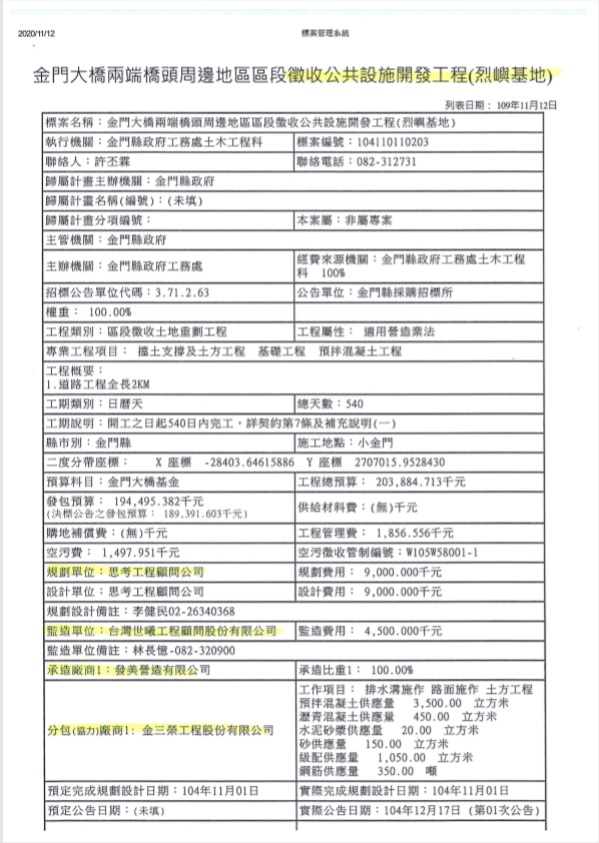 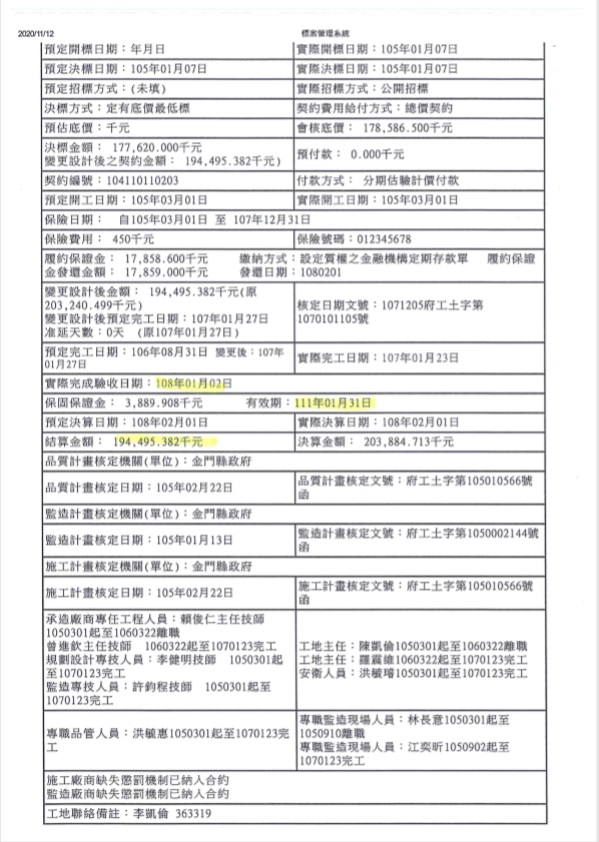 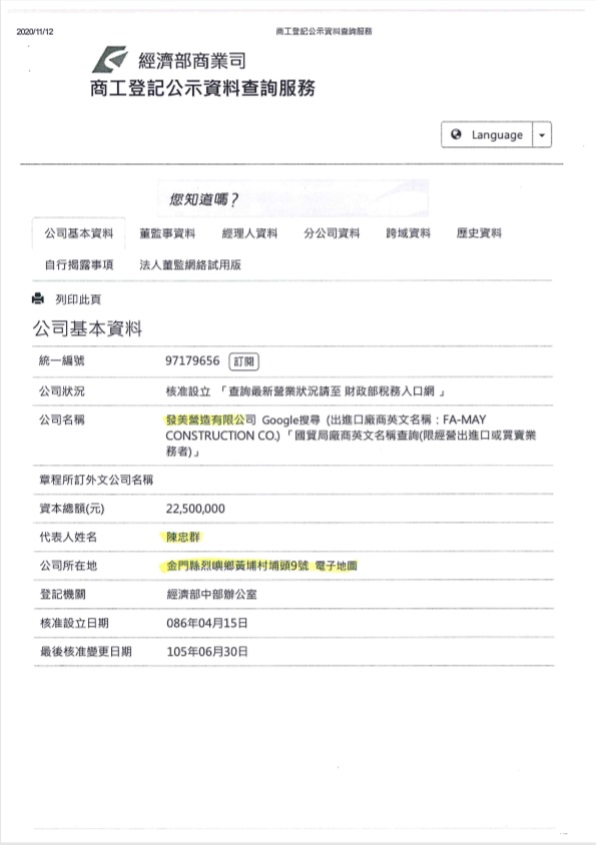 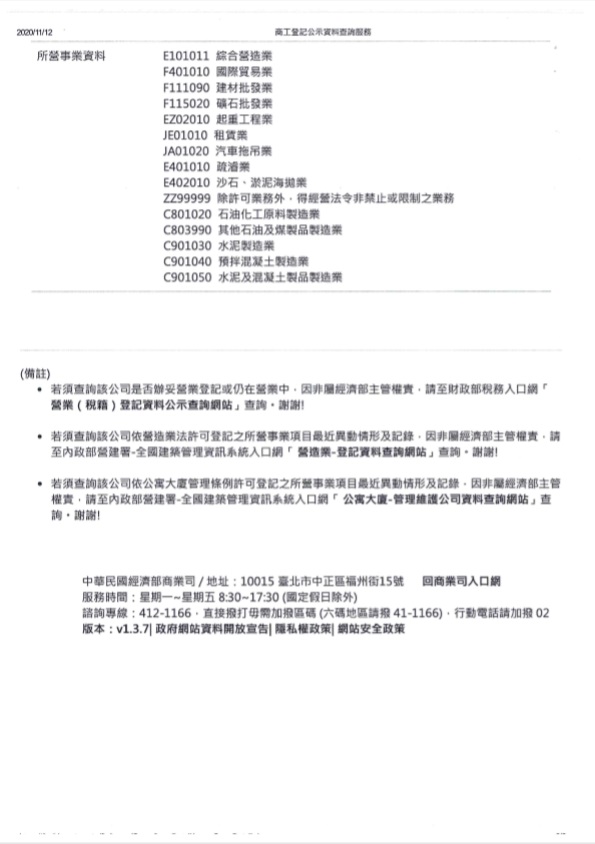 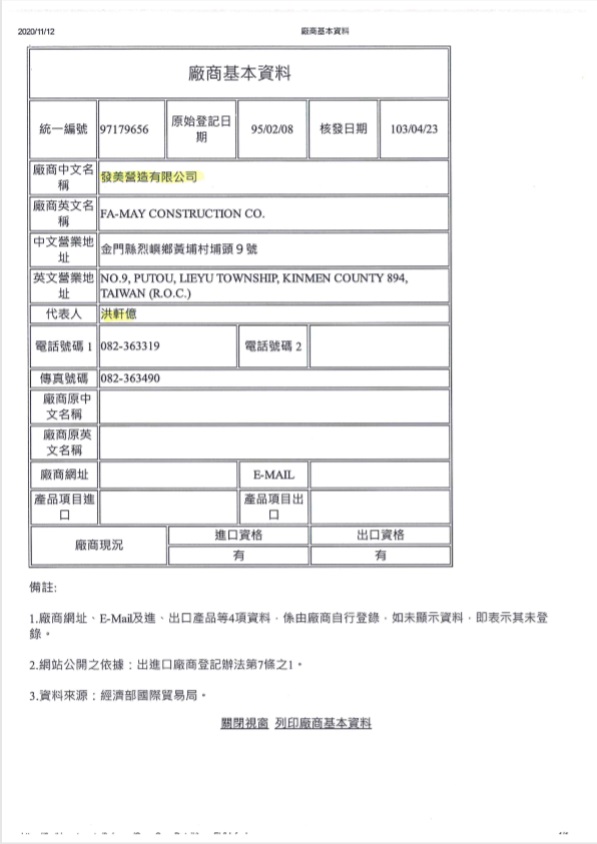 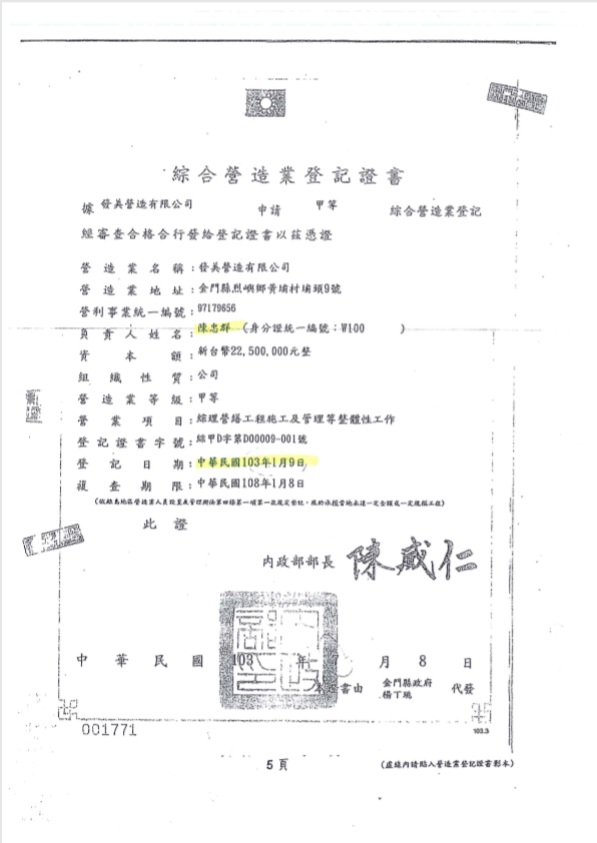 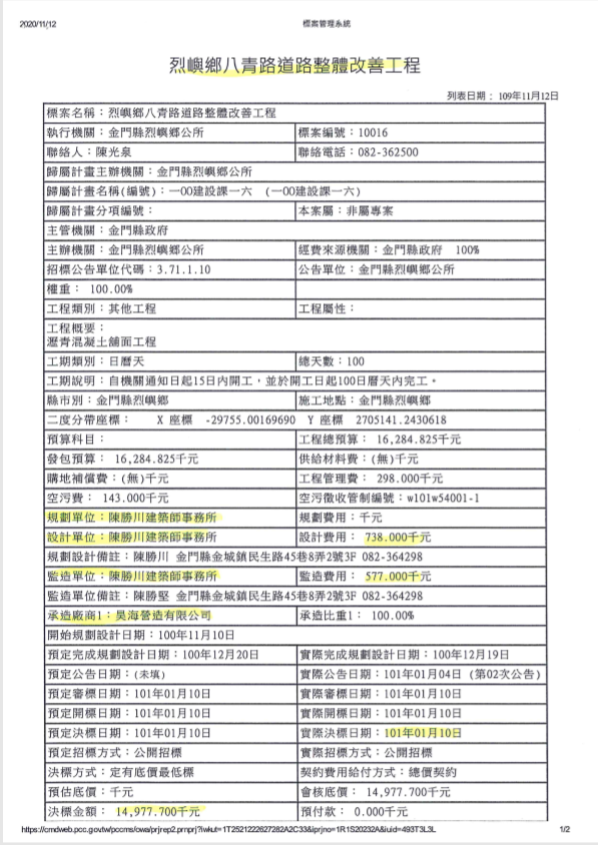 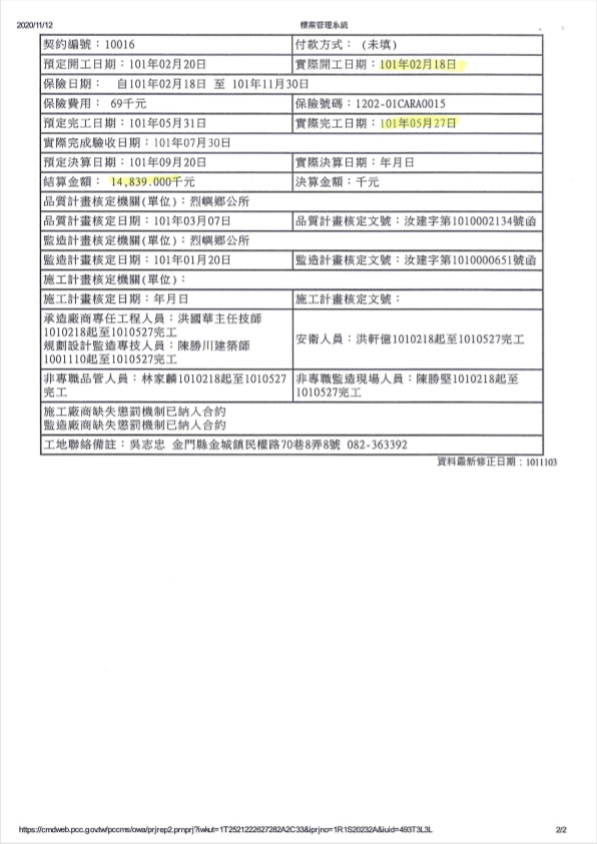 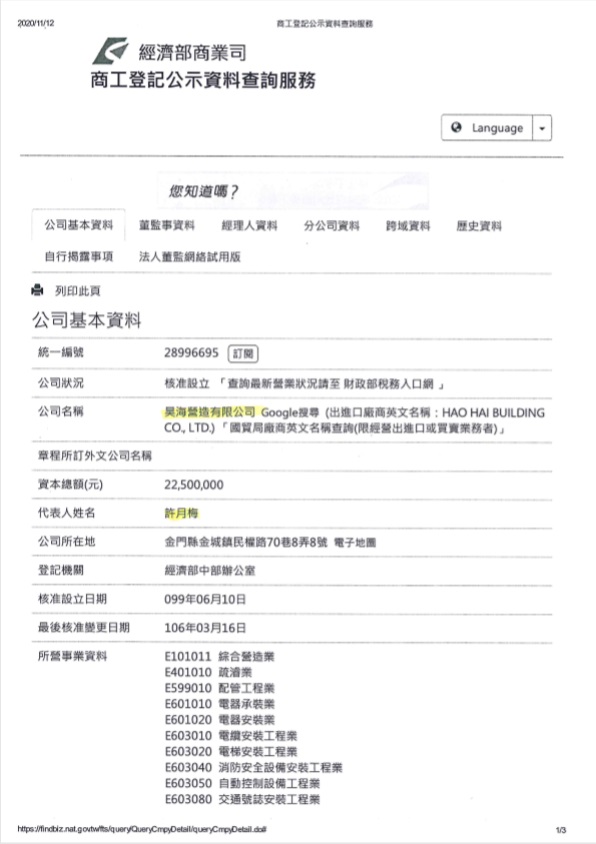 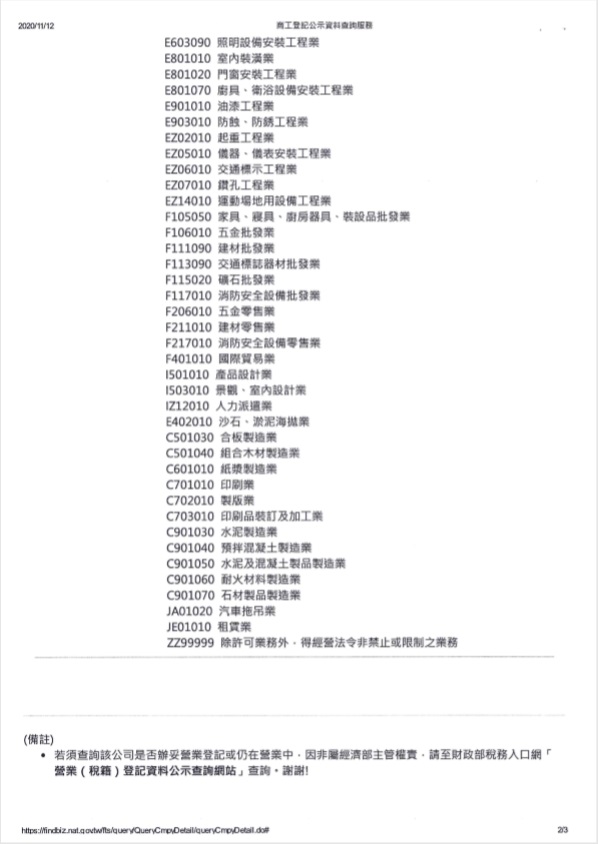 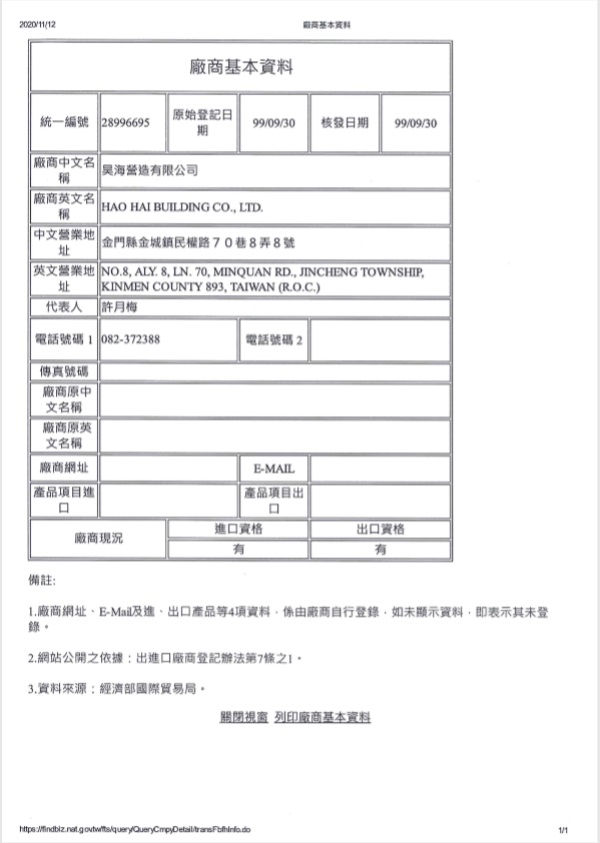 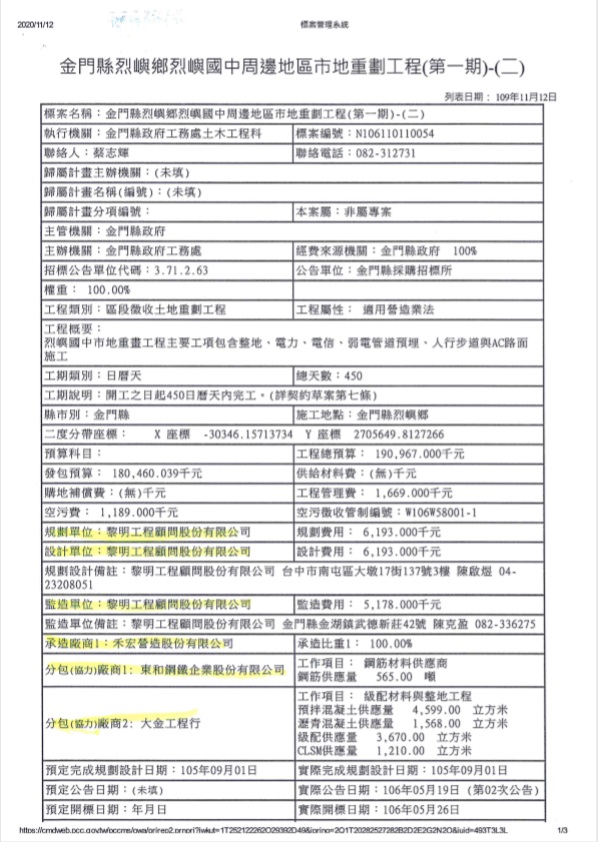 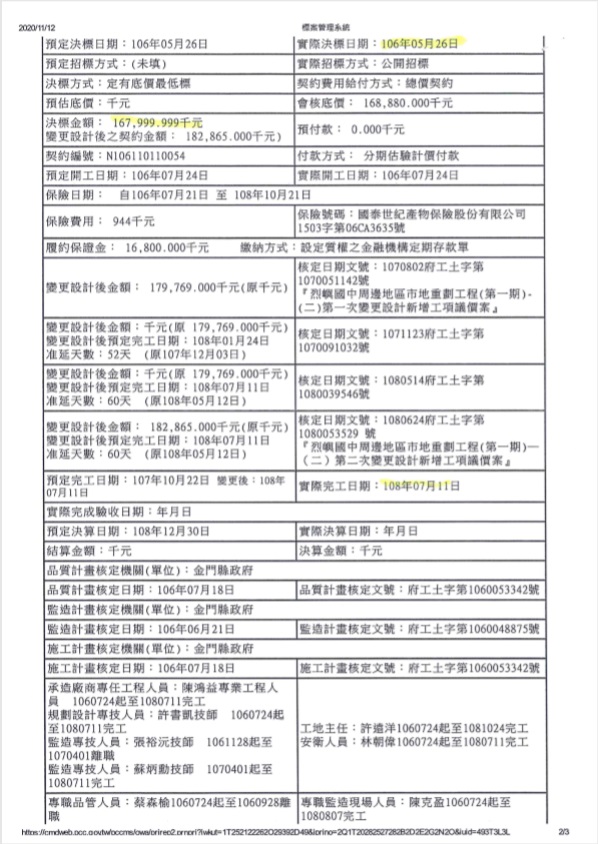 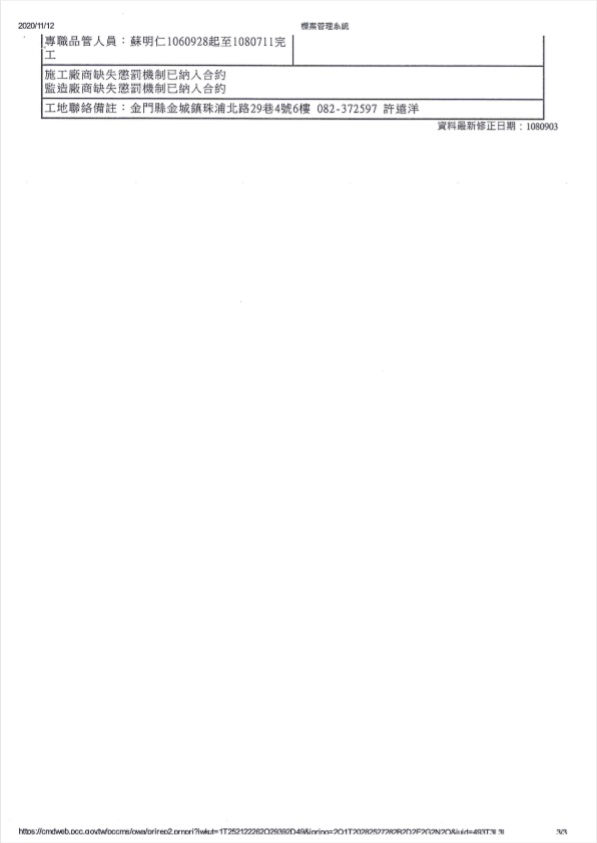 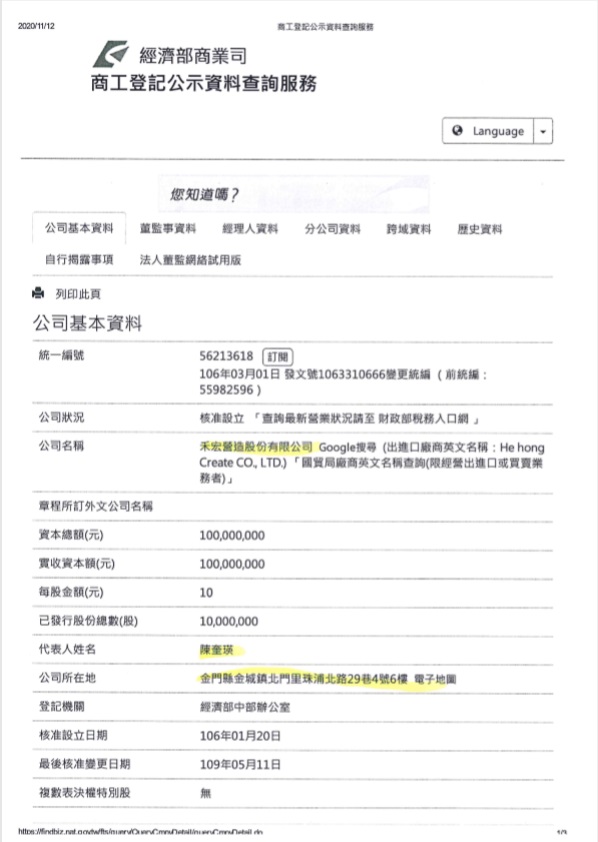 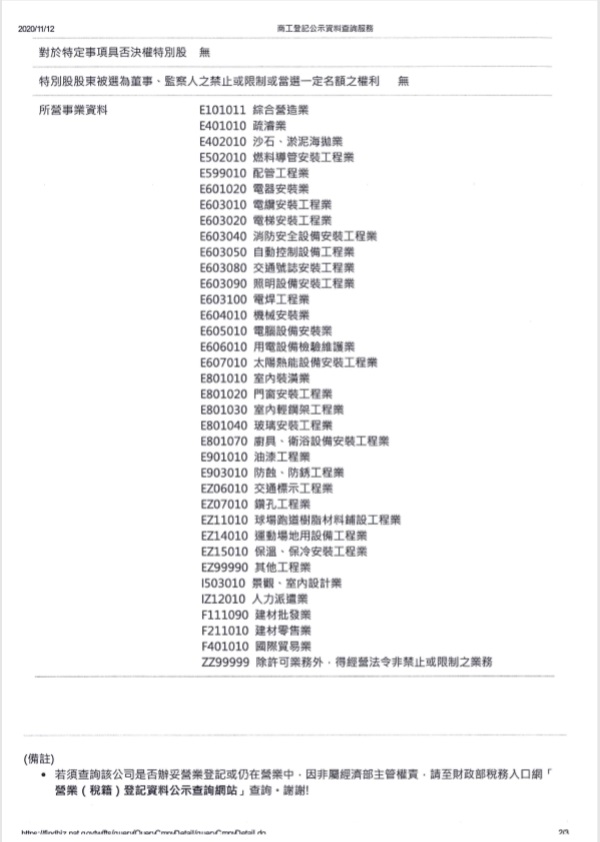 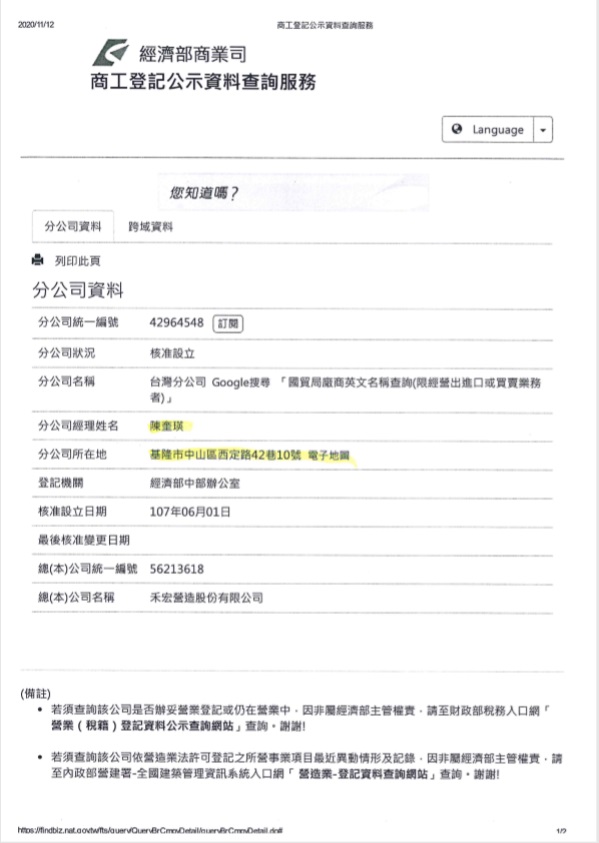 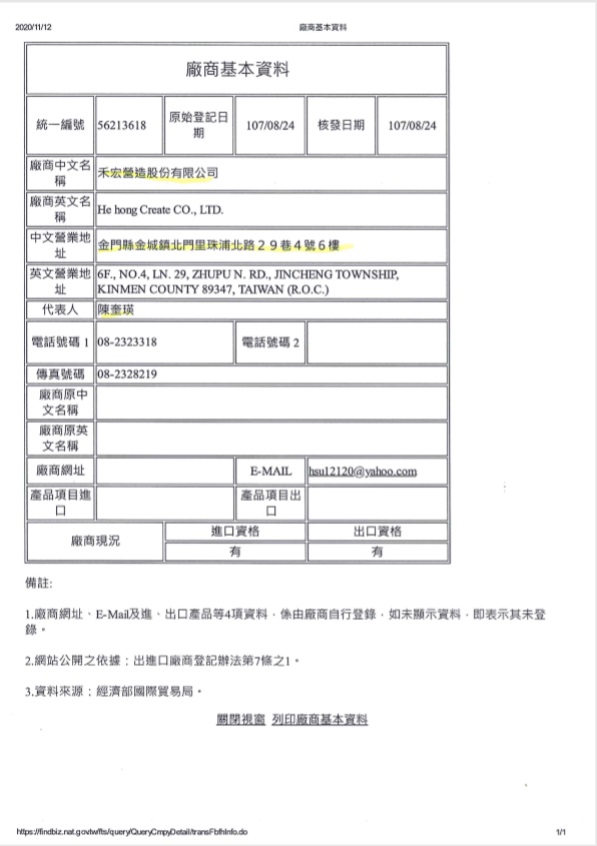 